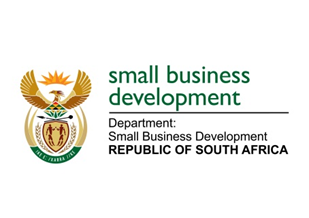 NATIONAL ASSEMBLYQUESTION FOR WRITTEN REPLYDUE DATE:  FRIDAY, 19 MARCH 2021“684.	Mrs N I Tarabella Marchesi (DA) to ask the Minister of Small Business Development:Whether (a) her department and/or (b) any entity reporting to her makes use of private security firms; if not, what is the position in this regard; if so, in each case, what is the (i) name of each firm, (ii) purpose, (iii) value and (iv) duration of each specified contract?” NW802EREPLY:The Department of Small Business Development (DSBD) currently leases accommodation from the Department of Trade Industry and Competition (the dtic).  All security services are provided by the dtic and the landlord, therefore the Department does not make use of such services directly and also does not have party to appointment of such. The following is information relating to security firms utilised by the agencies reporting the DSBD:______________________________________________________________________________RESPONSE RECOMMENDED BY:_______________________MR LINDOKUHLE MKHUMANEACTING DIRECTOR GENERAL:  DEPARTMENT OF SMALL BUSINESS DEVELOPMENT DATE:______________________________________________________________________________RESPONSE RECOMMENDED BY:________________________MS ROSEMARY CAPA, MPDEPUTY MINISTER OF SMALL BUSINESS DEVELOPMENTDATE: _______________________________________________________________________________RESPONSE APPROVED BY:_________________________MS KHUMBUDZO NTSHAVHENI, MPMINISTER OF SMALL BUSINESS DEVELOPMENTDATE:AgencyName of firmPurposeValueDuration             (All are active contracts)Small Enterprise Development Agency (Seda)Fidelity Guarding Security Services Guarding and Security ServicesR1 139 061.00 1 year contract, where after, if needed it will continue on a month-to-month basis for a maximum period of 12 monthsSmall Enterprise Development Agency (Seda)Kerberg Services (PTY) LTD  Maintenance on existing systemR 430 836.00 1 yearSmall Enterprise Finance Agency (sefa)Bamogale Enterprise (Pty) Ltd  Security ServiceR 1 686 217.682 years Small Enterprise Finance Agency (sefa)Bamogale Enterprise (Pty) Ltd  Security ServiceR 153 146.881 year